Warm ups 04/12-4/16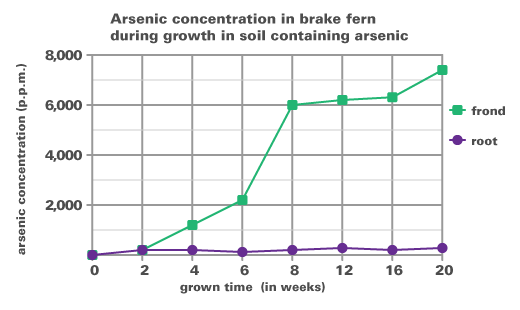 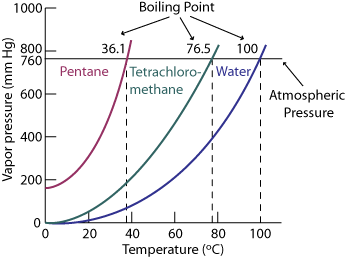 Good Morning						04/13/15(top graph) Does the frond or the root receive more arsenic overall?Agenda:Binder check 45-61(64) “10-2 Apply”(65) warm up(66) “11-2 Practice Problems’ 